民國101年10月31日Marta janečková老師(The Grammar School of Alois Jirasek in Litomysl)訪問本系，與陳劍鍠主任、碩士班學生合照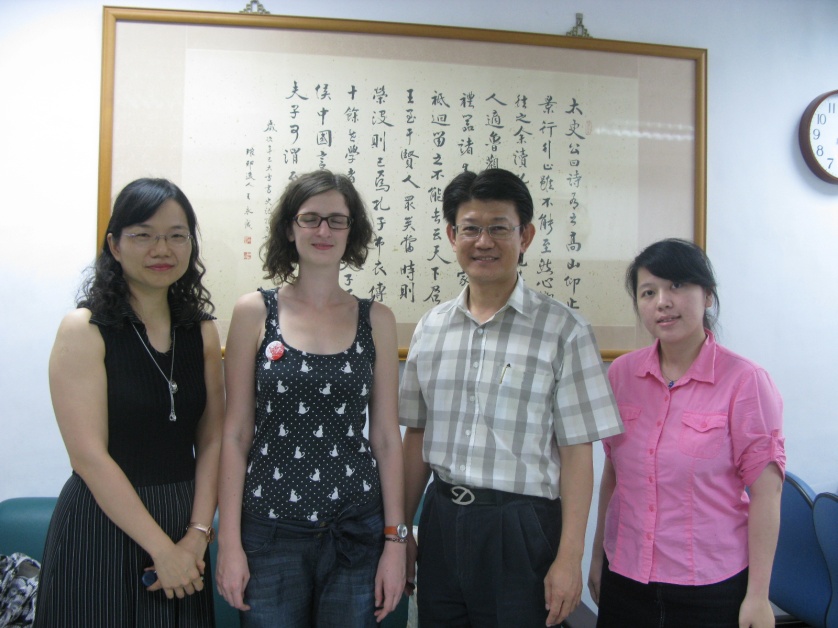 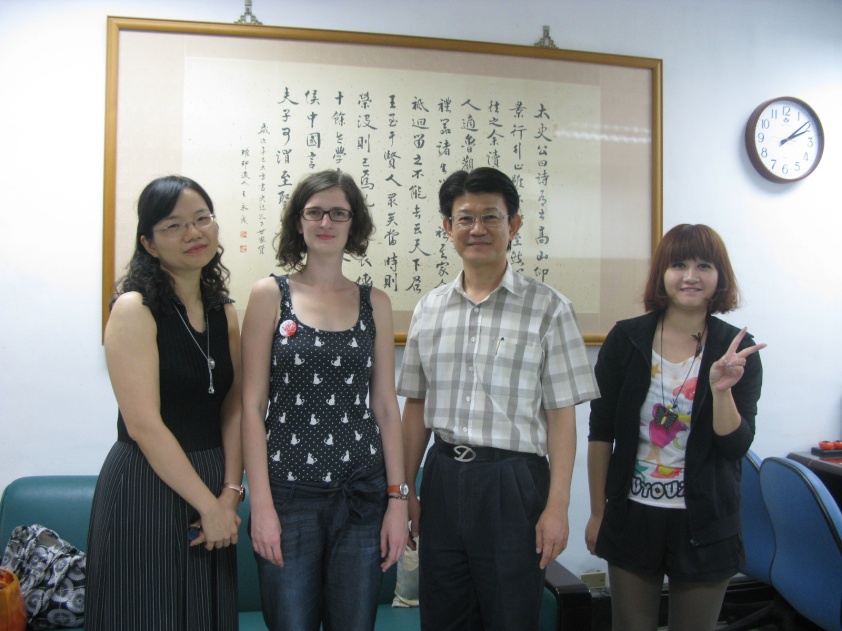 